РЕГИОНАЛЬНАЯ СЛУЖБА ПО ТАРИФАМ И ЦЕНООБРАЗОВАНИЮ ЗАБАЙКАЛЬСКОГО КРАЯПРИКАЗ___ декабря 2023 года                                                                                   № ___г. ЧитаОб утверждении программы профилактики рисков причинения вреда (ущерба) охраняемым законом ценностям при осуществлении регионального государственного контроля (надзора) за соблюдением установленных предельных размеров платы за проведение технического осмотра транспортных средств, размеров платы за выдачу дубликата диагностической карты на бумажном носителе на территории Забайкальского края на 2024 годВ соответствии со статьей 44 Федерального закона от 31 июля 2020 года 
№ 248-ФЗ «О государственном контроле (надзоре) и муниципальном контроле в Российской Федерации» и Правилами разработки и утверждения контрольными (надзорными) органами программы профилактики рисков причинения вреда (ущерба) охраняемым законом ценностям, утвержденными постановлением Правительства Российской Федерации от 25 июня 2021 года 
№ 990, Положением о Региональной службе по тарифам и ценообразованию Забайкальского края, утвержденным постановлением Правительства Забайкальского края от 16 мая 2017 года № 196, Положением о региональном государственном контроле (надзоре) за соблюдением предельных размеров платы за проведение технического осмотра транспортных средств и размеров платы за выдачу дубликата диагностической карты на бумажном носителе на территории Забайкальского края, утвержденным постановлением Правительства Забайкальского края от 13 декабря 2021 года 
№ 492, приказываю:1. Утвердить прилагаемую Программу профилактики рисков причинения вреда (ущерба) охраняемым законом ценностям при осуществлении регионального государственного контроля (надзора) за соблюдением установленных предельных размеров платы за проведение технического осмотра транспортных средств, размеров платы за выдачу дубликата диагностической карты на бумажном носителе на территории Забайкальского края на 2024 год.2. Контроль за исполнением настоящего приказа возложить на заместителей руководителя Региональной службы по тарифам и ценообразованию Забайкальского края, курирующих отделы, указанные в разделе 3 приложения.И.о руководителя Службы                      		        	                 О.Н.Дорожкова                                                                          УТВЕРЖДЕНАприказом Региональной службы по тарифам и ценообразованию                                                                      Забайкальского края от ___ декабря 2023 года № ___ПРОГРАММАпрофилактики рисков причинения вреда (ущерба) охраняемым законом ценностям при осуществлении регионального государственного контроля (надзора) за соблюдением установленных предельных размеров платы за проведение технического осмотра транспортных средств, размеров платы за выдачу дубликата диагностической карты на бумажном носителе, на территории Забайкальского края на 2024 годПаспортРаздел 1. Анализ текущего состояния осуществления регионального государственного контроля (надзора) за соблюдением предельных размеров платы за проведение технического осмотра транспортных средств, размеров платы за выдачу дубликата диагностической карты на бумажном носителе, описание текущего развития профилактической деятельности Региональной службы по тарифам и ценообразованию Забайкальского края, характеристика проблем, на решение которых направлена программа профилактики1.1. Анализ текущего состояния осуществления регионального государственного контроля (надзора) за соблюдением предельных размеров платы за проведение технического осмотра транспортных средств, размеров платы за выдачу дубликата диагностической карты на бумажном носителеРегиональный государственный контроль (надзор) за соблюдением предельных размеров платы за проведение технического осмотра транспортных средств, размеров платы за выдачу дубликата диагностической карты на бумажном носителе на территории Забайкальского края осуществляет Региональная служба по тарифам и ценообразованию Забайкальского края (далее – РСТ Забайкальского края, контрольный (надзорный) орган).Предметом регионального государственного контроля (надзора) является соблюдение контролируемыми лицами установленных предельных размеров платы за проведение технического осмотра и размеров платы за выдачу дубликата диагностической карты на бумажном носителе транспортных средств. Перечень нормативных правовых актов (их отдельных положений), содержащих обязательные требования, оценка соблюдения которых осуществляется в рамках регионального государственного контроля (надзора) за соблюдением предельных размеров платы за проведение технического осмотра транспортных средств, размеров платы за выдачу дубликата диагностической карты на бумажном носителе размещен на официальном сайте РСТ Забайкальского края в сети «Интернет» по адресу: https://rst.75.ru 
в разделе	«Деятельность»/ «Государственный» контроль (надзор)»/ «Региональный государственный контроль (надзор) за соблюдением предельных размеров платы за проведение технического осмотра транспортных средств и размеров платы за выдачу дубликата диагностической карты на бумажном носителе» и поддерживается в актуальном состоянии.Объектами регионального государственного контроля (далее – объект контроля) являются:деятельность, действия (бездействие) граждан и организаций, в рамках которых должны соблюдаться обязательные требования, в том числе предъявляемые к гражданам и организациям, осуществляющим деятельность, действия (бездействие);результаты деятельности граждан и организаций, в том числе продукция (товары), работы и услуги, к которым предъявляются обязательные требования.На территории Забайкальского края число контролируемых лиц составляет 15 операторов технического осмотра транспортных средств.Постановлением Правительства Российской Федерации от 1 марта 
2022 года № 336 «Об особенностях организации и осуществления государственного контроля (надзора), муниципального контроля» введен мораторий (запрет) на проведение в 2022 году контрольных (надзорных) мероприятий, плановых проверок и ограничения на внеплановые проверки при осуществлении видов государственного контроля с взаимодействием с юридическими лицами и индивидуальными предпринимателями.Вместе с тем, контрольно-надзорная деятельность РСТ Забайкальского края в 2022 году проводилась посредством проведения внеплановых контрольных (надзорных) мероприятий операторов технического осмотра при осуществлении ими деятельности по данному виду контроля (надзора), наблюдения за соблюдением обязательных требований и проведения мероприятий, направленных на профилактику рисков причинения вреда (ущерба) охраняемым законом ценностям в соответствии с законодательством, регулирующим осуществление государственного контроля (надзора), принятия предусмотренных законодательством Российской Федерации мер по пресечению и (или) устранению последствий выявленных нарушений, а также мероприятий по контролю без взаимодействия с операторами технического осмотра.В 2023 году контрольные (надзорные) мероприятия, направленные на предупреждение, выявление и пресечение нарушений при применении установленных предельных размеров платы за проведение технического осмотра транспортных средств, размеров платы за выдачу дубликата диагностической карты на бумажном носителе, не были проведены в связи с отсутствием утвержденного плана контрольных (надзорных) мероприятий на 2023 год, что обусловлено введением ограничительных мер по предотвращению распространения коронавирусной инфекции на территории Забайкальского края.Для решения поставленных проблем информация, касающаяся вопросов осуществления регионального государственного контроля (надзора), размещается на официальном сайте РСТ Забайкальского края (http://рст.забайкальскийкрай.рф)	в	разделе	«Деятельность»/«Государственный» контроль (надзор)»/ «Государственный контроль (надзор) за соблюдением установленных предельных размеров платы за проведение ТО ТС» и поддерживается в актуальном состоянии.На момент разработки и утверждения настоящей Программы в рамках осуществления регионального государственного контроля (надзора) за применением установленных предельных размеров платы за проведение технического осмотра транспортных средств, размеров платы за выдачу дубликата диагностической карты на бумажном носителе, 
РСТ Забайкальского края проводятся мероприятия по профилактике нарушений согласно требованиям Федерального закона от 26 декабря 
2008 года № 294-ФЗ «О защите прав юридических лиц и индивидуальных предпринимателей при осуществлении государственного контроля (надзоре) и муниципального контроля».Так, в целях предупреждения нарушений, установленных нормативными правовыми актами Российской Федерации и субъектов Российской Федерации, в открытом доступе на официальном сайте РСТ Забайкальского края размещены перечни актов, содержащие обязательные требования, соблюдение которых оценивается при проведении мероприятий по контролю при осуществлении регионального государственного контроля (надзора) за соблюдением установленных предельных размеров платы за проведение технического осмотра транспортных средств, размеров платы за выдачу дубликата диагностической карты на бумажном носителе, тексты соответствующих нормативных правовых актов, которые поддерживаются в актуальном состоянии.На сайте РСТ Забайкальского края в разделе «Деятельность» / «Сферы регулирования» / «Транспорт» / «Технический осмотр транспортных средств» / «Информация для регулируемых организаций» размещены данные по предельным размерам платы за проведение технического осмотра транспортных средств, предельных размерах расходов на оформление дубликата талона технического осмотра транспортных средств.Кроме того, должностными лицами РСТ Забайкальского края на постоянной основе проводится разъяснительная работа с операторами технического осмотра на предмет информирования о существующих требованиях законодательства в области установления предельных размеров платы за проведение технического осмотра транспортных средств, размеров платы за выдачу дубликата диагностической карты на бумажном носителе с разъяснением положений соответствующих норм законодательства, указанием на необходимость соблюдения обязательных требований и возможные меры ответственности в случае их несоблюдения:в рамках рассмотрения обращений граждан о порядке применения установленных предельных размеров платы за проведение технического осмотра транспортных средств, размеров платы за выдачу дубликата диагностической карты на бумажном носителе, и проведения предварительных проверок поступившей информации;при личном обращении операторов технического осмотра;в рамках общения посредством мессенджеров.Профилактика рисков причинения вреда (ущерба) охраняемым законом ценностям в 2024 году планируется РСТ Забайкальского края в условиях вступления в силу Федерального закона от 30 июля 2020 года № 248-ФЗ 
«О государственном контроле (надзоре) и муниципальном контроле в Российской Федерации».Региональный государственный контроль (надзор) в 2024 году будет осуществляться без проведения плановых контрольных (надзорных) мероприятий, посредством проведения должностными лицами 
РСТ Забайкальского края, следующих контрольных (надзорных) мероприятий:без взаимодействия с контролируемым лицом;с взаимодействием с контролируемым лицом посредством проведения следующих контрольных (надзорных) мероприятий:документарная проверка;выездная проверка.1.2. Текущий уровень развития профилактических мероприятий, характеристика проблем, на решение которых направлена программа профилактики рисков причинения вреда (ущерба) охраняемым законом ценностям при осуществлении регионального государственного контроля (надзора) за соблюдением предельных размеров платы за проведение технического осмотра транспортных средств, размеров платы за выдачу дубликата диагностической карты на бумажном носителе на территории Забайкальского краяНа 2023 года Программа профилактики нарушений обязательных требований, соблюдение которых оценивается при осуществлении регионального государственного контроля (надзора) за соблюдением предельных размеров платы за проведение технического осмотра транспортных средств, размеров платы за выдачу дубликата диагностической карты на бумажном носителе на территории Забайкальского края утверждена приказом РСТ Забайкальского края от 14 декабря 2020 года № 326 «Об утверждении программы профилактики нарушений обязательных требований, соблюдение которых оценивается при осуществлении регионального государственного контроля (надзора) за соблюдением предельных размеров платы за проведение технического осмотра транспортных средств, размера платы за выдачу дубликата диагностической карты на бумажном носителе на территории Забайкальского края» в рамках которой в текущем году проведены следующие профилактические мероприятия:- размещение информации, касающейся осуществления регионального государственного контроля (надзора) за соблюдением предельных размеров платы за проведение технического осмотра транспортных средств, размера платы за выдачу дубликата диагностической карты на бумажном носителе, в том числе перечня актов, содержащих обязательные требования, оценка соблюдения которых осуществляется в рамках регионального государственного контроля (надзора) за соблюдением предельных размеров платы за проведение технического осмотра транспортных средств, размеров платы за выдачу дубликата диагностической карты на бумажном носителе, на официальном сайте РСТ Забайкальского края (https://rst.75.ru/) в разделе «Деятельность» / «Государственный» контроль (надзор)»/ «Региональный государственный контроль (надзор) за соблюдением предельных размеров платы за проведение технического осмотра транспортных средств и размеров платы за выдачу дубликата диагностической карты на бумажном носителе» и поддержание ее в актуальном состоянии;информирование контролируемых лиц по вопросам соблюдения обязательных требований, оценка соблюдения которых осуществляется в рамках регионального государственного контроля (надзора) за соблюдением предельных размеров платы технического осмотра транспортных средств и размеров платы за выдачу дубликата диагностической карты на бумажном носителе, в том числе путем размещения на сайте РСТ Забайкальского края (https://rst.75.ru/) в разделе «Новости» сведений о проведении обучающих семинаров, напоминаний, информационных сообщений, разъясняющих порядки применения тарифов, по вопросам, наиболее часто встречающимся при рассмотрении поступающих в РСТ Забайкальского края обращений;консультирование представителей контролируемых лиц на предмет информирования их о существующих и (или) новых (обновленных) требованиях законодательства за соблюдением предельных размеров платы за проведение технического осмотра транспортных средств, размеров платы за выдачу дубликата диагностической карты на бумажном носителе, с разъяснением соответствующих норм и положений, и указанием на необходимость соблюдения обязательных требований и возможные меры ответственности в случае их несоблюдения;проведение публичных слушаний на тему «Правоприменительная практика Региональной службы по тарифам и ценообразованию Забайкальского края при осуществлении регионального государственного контроля (надзора) за соблюдением предельных размеров платы за проведение технического осмотра транспортных средств, размеров платы за выдачу дубликата диагностической карты на бумажном носителе»;размещение доклада об итогах обобщения правоприменительной практики, содержащего результаты обобщения правоприменительной практики контрольного (надзорного) органа.Раздел 2. Цели и задачи реализации программы профилактики рисков причинения вреда (ущерба) охраняемым законом ценностям при осуществлении регионального государственного контроля (надзора) за соблюдением предельных размеров платы за проведение технического осмотра транспортных средств, размеров платы за выдачу дубликата диагностической карты на бумажном носителе на территории Забайкальского краяЦелями реализации программы профилактики являются:1) предотвращение рисков причинения вреда охраняемым законом ценностям;2) предупреждение нарушений обязательных требований (снижение числа нарушений обязательных требований) в области ценообразования на предельные размеры платы за проведение технического осмотра транспортных средств, размеры платы за выдачу дубликата диагностической карты на бумажном носителе;3) создание мотивации к добросовестному поведению и, как следствие, снижению уровня ущерба охраняемым законом ценностям;4) снижение административной нагрузки на контролируемые лица;5) повышение прозрачности деятельности контрольного (надзорного) органа при осуществлении регионального государственного контроля (надзора) за деятельностью контролируемых лиц.Задачами проведения РСТ Забайкальского края мероприятий в рамках программы профилактики являются: 1) выявление и предотвращение на территории Забайкальского края рисков причинения вреда охраняемым законом ценностям при осуществлении деятельности по проведению технического осмотра транспортных средств, размеров платы за выдачу дубликата диагностической карты на бумажном;2) укрепление системы профилактики нарушений обязательных требований законодательства путем активизации профилактической деятельности;3) формирование у юридических лиц, индивидуальных предпринимателей единого понимания обязательных требований законодательства при осуществлении предпринимательской деятельности.Раздел 3. Перечень профилактических мероприятий, сроки (периодичность) их проведения.Перечень профилактических мероприятий, сроки, ожидаемые результаты их реализации, а также перечень должностных лиц контрольного (надзорного) органа, ответственных за их проведение, приведен в приложении к настоящей Программе.Раздел 4. Показатели результативности и эффективности программы профилактики.Результаты реализации и оценка эффективности профилактической деятельности отражаются в отчетном докладе об итогах выполнения программы профилактики.Оценка эффективности реализации Программы профилактики рассчитывается ежегодно (по итогам календарного года).Отчетными показателями программы профилактики являются:уровень соблюдения подконтрольными субъектами обязательных требований (Усот), в процентах.Показателем результативности и эффективности программы профилактики является уровень соблюдения контролируемыми лицами обязательных требований (Усот), в процентах. Показатель рассчитывается по формуле:Усот = 100% - (Sнар / Sв х 100%),где Усот – уровень соблюдения подконтрольными субъектами обязательных требований;Sнар – количество подконтрольных субъектов, допустивших нарушения обязательных требований;Sв – общее количество подконтрольных субъектов.________________________ПРИЛОЖЕНИЕк Программе профилактики рисков  причинения вреда (ущерба) охраняемым законом ценностям при осуществлении регионального государственного контроля (надзора) за соблюдением предельных размеров платы за проведение технического осмотра транспортных средств, размеров платы за выдачу дубликата диагностической карты на бумажном носителе на территории Забайкальского края на 2024 годПРОФИЛАКТИЧЕСКИЕ МЕРОПРИТЯ, направленные на предупреждение нарушений обязательных требований и предотвращении рисков причинения вреда (ущерба) охраняемым законом ценностям при осуществлении регионального государственного контроля (надзора) за соблюдением предельных размеров платы за проведение технического осмотра транспортных средств, размеров платы за выдачу дубликата диагностической карты на бумажном носителе на территории Забайкальского края на 2024 год	_____________________1НаименованиепрограммыПрограмма профилактики рисков причинения вреда (ущерба) охраняемым законом ценностям при осуществлении регионального государственного контроля (надзора) за соблюдением установленных предельных размеров платы за проведение технического осмотра транспортных средств, размеров платы за выдачу дубликата диагностической карты на бумажном носителе, на территории Забайкальского края на 2024 год (далее - Программа).2Правовые основания разработки программы- Федеральный закон от 31 июля 2020 года № 248-ФЗ «О государственном контроле (надзоре) и муниципальном контроле в Российской Федерации» (далее - Федеральный закон № 248-ФЗ);- постановление Правительства Российской Федерации от 25 июня 2021 года № 990 «Об утверждении Правил разработки и утверждения контрольными (надзорными) органами программы профилактики рисков причинения вреда (ущерба) охраняемым законом ценностям»- постановление Правительства Забайкальского края от 13 декабря 2021 года № 492 «О региональном государственном контроле (надзоре) за соблюдением предельных размеров платы за проведение технического осмотра транспортных средств и размеров платы за выдачу дубликата диагностической карты на бумажном носителе на территории Забайкальского края, утвержденным постановлением Правительства Забайкальского края».3Разработчик программыРегиональная служба по тарифам и ценообразованию Забайкальского края (далее - РСТ Забайкальского края).4Цели программы1) предотвращение рисков причинения вреда охраняемым законом ценностям;2) предупреждение нарушений обязательных требований (снижение числа нарушений обязательных требований) в области применения установленных предельных размеров платы за проведение технического осмотра транспортных средств, размеров платы за выдачу дубликата диагностической карты на бумажном носителе;3) создание мотивации к добросовестному поведению и, как следствие, снижению уровня ущерба охраняемым законом ценностям;4) снижение административной нагрузки на операторов технического осмотра;    5) повышение прозрачности деятельности контрольного (надзорного) органа при осуществлении регионального государственного контроля (надзора) за деятельностью операторов технического осмотра.5Задачи программы1)выявление и предотвращение на территории Забайкальского края рисков причинения вреда охраняемым законом ценностям при осуществлении деятельности операторами технического осмотра;2) укрепление системы профилактики нарушений обязательных требований законодательства путем активизации профилактической деятельности;3) формирование у операторов технического осмотра единого понимания обязательных требований законодательства при осуществлении предпринимательской деятельности.6Срок реализации программы2024 год7Ожидаемые конечныерезультаты1) снижение рисков причинения вреда охраняемым законом ценностям;2) увеличение доли законопослушных контролируемых лиц;3) повышение эффективности профилактической работы;4) повышение уровня правовой грамотности контролируемых лиц;5) уменьшение числа нарушений обязательных требований, выявленных в ходе проведения контрольных мероприятий.8Участники реализации программыКоординацию работы по проведению профилактических мероприятий, направленных на предупреждение нарушений обязательных требований, осуществляет и.о руководителя РСТ Забайкальского края – О.Н.Дорожкова.Участниками реализации Программы является отдел регулирования цен на потребительские товары и услуги:- начальник отдела регулирования цен на потребительские услуги;- консультант отдела регулирования цен на потребительские услуги;- консультант отдела регулирования цен на потребительские услуги.9РесурсообеспечениеРеализация Программы осуществляется в рамках текущего финансирования и кадрового обеспечения деятельности РСТ Забайкальского края.На 2024 год потребность в дополнительных кадровых, финансовых и других ресурсах отсутствует.По состоянию на 1 октября 2023 года:- штатная и фактическая численность сотрудников отдела регулирования цен на потребительские товары и услуги 
РСТ Забайкальского края, осуществляющих контрольно-надзорные функции – 3 сотрудника.№пп/пНаименование профилактических мероприятийКраткое описание формы профилактических мероприятийДата (периодичность проведения профилактических мероприятий)Ожидаемые результаты профилактических мероприятийИсполнители1233451.ИнформированиеРазмещение и поддержание в актуальном состоянии на официальном сайте контрольного (надзорного) органа в сети «Интернет» текстов и перечня нормативных правовых актов, регулирующих осуществление регионального государственного контроля (надзора)По меренеобходимостиПовышение уровня информированности контролируемых лицо действующих обязательных требованиях. Доступность нормативных правовых актовВсе сотрудники отдела регулирования цен на потребительскиетовары и услугиРСТЗабайкальскогокрая1.ИнформированиеРазмещение и поддержание в актуальном состоянии на официальном сайте контрольного (надзорного) органа в сети «Интернет» руководства по соблюдению обязательных требований, разработанного и утвержденного в соответствии с Федеральным законом «Об обязательных требованиях в Российской Федерации»По меренеобходимостиПовышение уровня информированности контролируемых лицо действующих обязательных требованиях. Доступность нормативных правовых актовВсе сотрудники отдела регулирования цен на потребительскиетовары и услугиРСТЗабайкальскогокрая1.ИнформированиеРазмещение и поддержания в актуальном состоянии на официальном сайте контрольного (надзорного) органа в сети «Интернет» через личные кабинеты контролируемых лиц в государственных информационных системах перечня индикаторов риска нарушения обязательных требований, порядка отнесения объектов контроля к категориям рискаПо меренеобходимостиПовышение уровня информированности контролируемых лицо действующих обязательных требованиях. Доступность нормативных правовых актовВсе сотрудники отдела регулирования цен на потребительскиетовары и услугиРСТЗабайкальскогокрая1.ИнформированиеРазмещение и поддержания в актуальном состоянии на официальном сайте контрольного (надзорного) органа в сети «Интернет» программы профилактики рисков причинения вреда и план проведения плановых контрольных (надзорных) мероприятий контрольным (надзорным) органомПо меренеобходимостиПовышение уровня информированности контролируемых лицо действующих обязательных требованиях. Доступность нормативных правовых актовВсе сотрудники отдела регулирования цен на потребительскиетовары и услугиРСТЗабайкальскогокрая1.ИнформированиеРазмещение и поддержания в актуальном состоянии на официальном сайте контрольного (надзорного) органа в сети «Интернет», в средствах массовой информации информационных, разъяснительных писем, новостных сообщенийПо меренеобходимостиПовышение уровня информированности контролируемых лицо действующих обязательных требованиях. Доступность нормативных правовых актовВсе сотрудники отдела регулирования цен на потребительскиетовары и услугиРСТЗабайкальскогокрая2.Обобщение правоприменительнойпрактикиПроведение публичных мероприятий по обсуждению правоприменительной практикиДо 1 марта ежегодноПредотвращение нарушений обязательных требований контролируемыми лицами2.Обобщение правоприменительнойпрактикиПодготовка доклада, содержащего результаты обобщения правоприменительной практики РСТ Забайкальского края за 2022 годДо 1 марта ежегодноПредотвращение нарушений обязательных требований контролируемыми лицами3.Объявление предостереженияОбъявление контрольным (надзорным) органом контролируемым лицам предостережения о недопустимости нарушения обязательных требований и предложение о принятии мер по обеспечению соблюдений обязательных требований.По меренеобходимостиПредотвращение нарушений обязательных требований контролируемыми лицами4.КонсультированиеОсуществляется в письменной форме при письменном обращении контролируемых лиц, в устной форме по телефону, посредством видео-конференц-связи, на личном приеме, в ходе проведения профилактического мероприятия, в ходе проведения контрольного (надзорного) мероприятия, в ходе проведения публичного мероприятия.По меренеобходимостиПовышение уровня информированности контролируемых лиц о действующих обязательных требованиях: формирование единого понимания обязательных требований5.Профилактический визитПроведение профилактического визита проводится по месту осуществлении деятельности контролируемого лица в форме профилактической беседы с использованием видео-конференц-связиНе режеодного раза в год (продолжительность проведения данного вида профилактических мероприятий не должен превышать 1 рабочий день)В ходе профилактического визита контролируемое лицо информируется об обязательных требованиях, предъявляемых к его деятельности, их соответствии критериям риска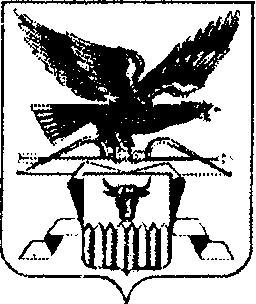 